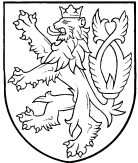 ZEMĚMĚŘICKÝ A KATASTRÁLNÍ INSPEKTORÁT V PLZNIRadobyčická 12, 301 00 Plzeňtel.: 377 162 111,  e-mail: zki.plzen@cuzk.cz  ID datové schránky: 3tradrwSp.zn.: ZKI PL-P-2/121/2016								V Plzni dne 3.5.2016Vypraveno dne:rozhodnutíZeměměřický a katastrální inspektorát (dále jen ZKI) v Plzni, jako věcně a místně příslušný orgán státní správy podle ust. § 4 písm. f) a přílohy č. 1 zákona č. 359/92 Sb., o zeměměřických a katastrálních orgánech v platném znění, rozhodl v řízení o projednání podezření na porušení pořádku na úseku zeměměřictví podle § 17b odst. 1 písm. c) bod 1. zákona č. 200/1994 Sb., o zeměměřictví a o změně a doplnění některých zákonů souvisejících s jeho zavedením, ve znění pozdějších předpisů (dále jen „zákon o zeměměřictví“), vedeném vůči Ing. XY, po zhodnocení všech zjištěných skutečnostítakto:1. Ing. XY,  s e  n e d o p u s t i l  porušení pořádku na úseku zeměměřictví – jiného správního deliktu podle § 17b odst. 1 písmeno c) bod 1. zákona č. 200/1994 Sb., o zeměměřictví, tím, že dne 19.1.2016, pod číslem ověření 9/2016 ověřil výsledek zeměměřické činnosti v katastrálním území xy, obec xy, okres xy, č. zakázky 185-5/2016.Odůvodnění:ZKI v Plzni, jako věcně a místně příslušný orgán státní správy podle ust. § 4 písm. b) a přílohy č. 1 zákona č. 359/92 Sb., o zeměměřických a katastrálních orgánech, provedl dne 29.1.2016 dohled na ověření výsledků zeměměřických činností využívaných pro katastr nemovitostí úředně oprávněným zeměměřickým inženýrem (dále jen ÚOZI) ve smyslu ust. § 16 odst. 2 zákona o zeměměřictví. Předmětem dohledu byl výsledek zeměměřické činnosti - geometrický plán (dále jen GP) pro rozdělení pozemku v k.ú. xy, zak. č. 185-5/2016 a záznam podrobného měření změn (ZPMZ). GP a ZPMZ byl vyhotoven firmou ZZZ, a ověřen úředně oprávněným zeměměřickým inženýrem (ÚOZI) Ing. XY, číslo úředního oprávnění zzz (dále jen ověřovatel). Výsledek dohledu byl zaznamenán v protokolu č.j. ZKI PL-D-2/22/2016, který byl dne 29.1.2016 zaslán ÚOZI Ing. XY. Doručen ověřovateli byl dne 2.2.2016.Ač bylo v uvedeném dohledu ověřovateli umožněno podat dle ust. § 13 odst. 1 zákona č. 255/2012 Sb., o kontrole (kontrolní řád) v 15-ti denní lhůtě námitky, ověřovatel se k výsledkům dohledu v této lhůtě (a ani po ní) nevyjádřil. A to i přesto, že byl v dohledu upozorněn, že se jedná o hrubé závady a pokud prokazatelně nepředloží písemně zdůvodněné námitky, má se za to, že se zjištěním uvedeným v protokolu o dohledu souhlasí, a ZKI v Plzni nezbude, než zahájit ve věci řízení o porušení pořádku na úseku zeměměřictví podle ust. § 17b odst.1 písm. c) bod 1 zákona o zeměměřictví.Po zvážení všech skutečností ZKI v Plzni jako příslušný správní orgán podle ust. § 4 písm. f) zákona č. 359/1992 Sb., o zeměměřických a katastrálních orgánech proti ověřovateli dne 12.4.2016 zahájil podle ust. § 46 zákona č. 500/2004 Sb. (správní řád) řízení o porušení pořádku na úseku zeměměřictví podle ust. § 17b odst. 1 písm. c) bod 1. zákona o zeměměřictví. Oznámení o zahájení správního řízení bylo ověřovateli doručeno dne 14.4.2016 a to včetně poučení o právech vyplývajících z ust. § 36 a § 38 správního řádu.Důvodem pro zahájení správního řízení bylo podezření ZKI v Plzni, že ověřovatel při ověřování výše uvedené zeměměřické činnosti nedodržel povinnosti stanovené v § 16 odst. 1 písm. a) zákona o zeměměřictví, podle kterého je fyzická osoba s úředním oprávněním povinna jednat odborně, nestranně a vycházet vždy ze spolehlivě zjištěného stavu věci při ověřování výsledků zeměměřických činností využívaných pro účely katastru nemovitostí České republiky. K tomuto podezření vedly správní orgán zjištěné závady, uvedené v protokolu o dohledu č.j. ZKI PL-D-2/22/2016. Jednalo se zejména o to, že v ZPMZ kontrolované zeměměřické činnosti bylo zaměření a v náčrtu pak vyznačení lomových bodů č. 185-1 a č. 185-2 ležících na stavbě „plotu“ dokumentováno tak, že se nacházejí mimo vlastnickou hranici p.p.č. 460/1, přestože jejich vzdálenost od této hranice nepřekračovala dopustnou odchylku. Z dokumentace ZPMZ nebylo zřejmé, z jakých údajů nebo podkladů vyplýval závěr, že stavba plotu neodpovídá poloze vlastnické hranice p.p.č. 460/1, když rozdíl mezi souřadnicemi zaměřenými v terénu a souřadnicemi evidovanými v katastru nemovitostí v mapě KM-D nepřesahoval odchylku stanovenou vyhláškou č. 357/2013 Sb., katastrální vyhláška v příloze č. 13 pro kód kvality „8“.Po převzetí oznámení o zahájení správního řízení si ověřovatel telefonicky sjednal na ZKI v Plzni schůzku. Jednání se pak konalo dne 20.4.2016 v kanceláři ředitelky. Při ústním jednání ověřovatel do protokolu uvedl, že v kontrolovaném případě se jednalo o nově postavený plot a oba vlastníci jsou srozuměni s tím, že není postaven na vlastnické hranici, jelikož poloha vlastnické hranice je v tomto místě patrná z umístění stromu, který zde již dlouhodobě roste a byl by stavbou zděného plotu v místě vlastnické hranice ohrožen. Vlastník oddělené části pozemku zapsaný na listu vlastnictví č. 10001 v k.ú. xy je ochoten tuto část ze svého majetku odprodat. Ověřovatel své tvrzení prokázal i příslušnou fotodokumentací. Mimo protokol při ústním jednání zopakoval ověřovatel totéž co již při telefonickém rozhovoru, a to, že byl v přesvědčení, že na protokol o dohledu není nutné jakkoli reagovat.Protože šetřením nebylo prokázáno, že by se Ing. XY dopustil porušení pořádku na úseku zeměměřictví – jiného správního deliktu podle § 17b odst. 1 písmeno c) bod 1. zákona č. 200/1994 Sb., o zeměměřictví, rozhodl ZKI v Plzni tak, jak je uvedeno ve výroku tohoto rozhodnutí.Poučení:Proti tomuto rozhodnutí lze podat podle § 81 odst. 1 a § 83 odst. 1 zák. č. 500/2004 Sb., správní řád, odvolání k Českému úřadu zeměměřickému a katastrálnímu v Praze ve lhůtě 15ti dnů ode dne jeho doručení. Odvolání se podle § 86 odst. 1 téhož zákona podává u správního orgánu, který rozhodnutí vydal, tj. u ZKI v Plzni.								Ing. Jana Pekarská								ředitelka ZKI v PlzniRozdělovník:Ing. XYNa vědomí:Český úřad zeměměřický a katastrální, Pod sídlištěm 9, 182 11 Praha 8Účastník řízení:Ing. XY